2020 USA SWIMMING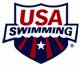 TRANSFER REQUEST FORMSouth Carolina SwimmingCURRENT REGISTRATION INFORMATION:  Last Name    	 First Name      	 Middle Name      	Address      	City      	 State      	 Zip      	 -      	Home Phone       	USA Swimming ID Number:      	Date of Birth    /    /     	Sex    		Age    		Preferred Name       		MO / DAY / YR	M/F 	Billy, , , LizPrevious Club:  LSC Code: 		Club Code:      		Club Name:       	Last date of competition representing this club:      	Name of meet       	 City      	 State    	New Club:  LSC Code: SC		Club Code:      		Club Name:       	This will confirm that the above information is correct. I understand that the above athlete will remain Unattached for 120 consecutive days from the date of last open sanctioned competition in accordance with USA Swimming Rules and Regulations 203.3.Signature of Athlete (18 or older), Parent or Guardian	DateThe athlete’s former club will be notified that a transfer has occurred. It is the responsibility of the athlete’s former club to notify the LSC Registrar if the club has obtained a court judgment which would cause the swimmer to be unattached pursuant to Article 203.6.Article 203.6  If a member club of an LSC has secured a court judgment against an athlete member (or his/her parents or custodians) for non-payment of club membership dues and fees which entitle the athlete to compete attached to the club that athlete shall be ineligible to represent any USA Swimming member club until the judgment is paid.Return form to your new club or email / mail it to: office@sc-swimming.orgSC Swimming, Inc.PO Box 460Six Mile, SC 29682-0460